VISTO	il Decreto Legislativo 30 marzo 2001 n. 165 recante “Norme generali sull’ordinamento del lavoro alle dipendenze delle Amministrazioni Pubbliche” e ss.mm.ii.VISTO 	il Decreto Interministeriale 28 agosto 2018, n. 129, recante ad oggetto «Istruzioni generali sulla gestione amministrativo-contabile delle istituzioni scolastiche, ai sensi dell’articolo 1, comma 143, della legge 13 luglio 2015, n. 107»VISTO 	il Piano nazionale di ripresa e resilienza (PNRR), la cui valutazione positiva è stata approvata con Decisione del Consiglio ECOFIN del 13 luglio 2021 e notificata all’Italia dal Segretariato generale del Consiglio con nota LT161/21, del 14 luglio 2021 e, in particolare, la Missione 4 – Istruzione e Ricerca – Componente 1 – Potenziamento dell’offerta dei servizi di istruzione: dagli asili nido alle Università – Investimento 1.3 “Piano per le infrastrutture per lo sport nelle scuole";VISTO 	il decreto del Ministro dell’istruzione 14 giugno 2022, n. 161, con il quale è stato adottato lo strumento di programmazione, denominato “Piano Scuola 4.0";VISTO 	il decreto del Ministro dell’istruzione 8 agosto 2022, n. 218, con il quale sono state ripartite le risorse tra le istituzioni scolastiche in attuazione del Piano “Scuola 4.0";VISTO 	il decreto del Ministro dell’istruzione 14 giugno 2022, n. 161, con il quale è stato adottato il “Piano Scuola 4.0" in attuazione della linea di investimento 3.2 “Scuola 4.0: scuole innovative, cablaggio, nuovi ambienti di apprendimento e laboratori" nell’ambito della Missione 4 – Componente 1 – del Piano nazionale di ripresa e resilienza, finanziato dall’Unione europea –  Next Generation EU;VISTO 	la circolare 26 luglio 2022, n. 29 del Ragioniere Generale dello Stato, recante “Circolare delle procedure finanziarie PNRR";VISTO	le Istruzioni operative per l'attuazione delle azioni previste nella linea di investimento M4C1 3.2 "Scuola 4.0: scuole innovative, cablaggio, nuovi ambienti di apprendimento e laboratori" del PNRR (prot. n. 107624 del 21 dicembre 2022), mediante la quale le scuole sono state invitate a presentare un progetto relativo all'oggetto entro le ore 15,00 del giorno 28 febbraio 2023;VISTO	il progetto presentato da questa istituzione scolastica, con relativo Accordo di Partenariato firmato digitalmente dal Dirigente Scolastico, che prevede l’acquisto di arredi e tecnologia per l’adozione di nuove metodologie didattiche per migliorare gli apprendimenti e la qualità dell’insegnamento;VISTO	che in data 17/03/2023 è stato firmato l’accordo di concessione dell’Unità di missione per il PNRR, dopo aver verificato la conformità del progetto;VISTO               il Decreto di assunzione in bilancio prot. n. 3728 del 28/03/2023 relativo al progetto   in oggetto;in relazione all’incarico conferito da codesto Ente, consistente nella seguente prestazione:nell’ambito del Progetto “Consolidare la basi per nuovi sviluppi – didattica per le competenze digitali e digitale per le competenze dei nuovi cittadini”, consapevole delle sanzioni penali in caso di dichiarazioni mendaci e della conseguente decadenza dai benefici conseguenti al provvedimento emanato (ai sensi degli artt. 75 e 76 del DPR 445/2000), sotto la propria responsabilità,DICHIARAdi non trovarsi in nessuna delle condizioni di incompatibilità previste dalle Disposizioni e Istruzioni per l’attuazione delle iniziative cofinanziate dai Fondi Strutturali europei 2014/2020, ovvero di:insussistenza nei propri confronti delle cause di incompatibilità e inconferibilità a svolgere l’incarico indicato previste dal D.lgs. 39/2013 recante “Disposizioni in materia di inconferibilità e incompatibilità di incarichi presso le pubbliche amministrazioni e gli enti privati di controllo pubblico, a norma dell’art. 1 , c.49 e 50 della L.190/2012”.rinunciare all’incarico nel caso in cui le ditte interpellate nei bandi di gara avranno collegamenti di qualsiasi titolo con la mia persona.In fede.Dichiarazione di insussistenza delle cause di incompatibilità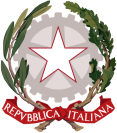 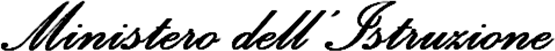 ISTITUTO COMPRENSIVO DI TARCENTOScuola dell'Infanzia, Primaria e Secondaria di I gradoComuni di Lusevera, Magnano in Riviera, Nimis, Taipana, TarcentoSede:  Viale G. Matteotti, 56 33017 Tarcento (UD)Cod. fisc. 94071050309  - Tel. 0432/785254 – Fax 0432/794056e-mail udic83000x@istruzione.it – Pec udic83000x@pec.istruzione.it Sito web: www.ictarcento.edu.it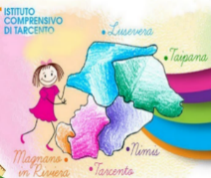 Oggetto:Progetto: “Consolidare la basi per nuovi sviluppi – didattica per le competenze digitali e digitale per le competenze dei nuovi cittadini”Il/a sottoscritto/a                                                                                                                              nato a il SUPPORTO AL RUP per coordinamento generaleSUPPORTO AL RUP per coordinamento acquisti e verifiche contabiliPROGETTISTA DIDATTICOCONSULENTE PEDAGOGICO-METODOLOGICO DIDATTICO per le primarieCONSULENTE PEDAGOGICO-METODOLOGICO DIDATTICO per le secondarieCOLLAUDATOREDataFirma